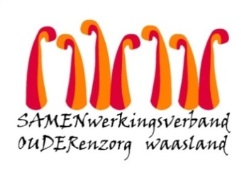 Nieuwsbrief Woonzorghuis De Ark – 28 september 2021Beste bewoner, familie, mantelzorgerExtra prik voor bewoners in het woonzorghuisJullie hebben er ongetwijfeld al meer over gelezen en vernomen via de verschillende mediakanalen:  alle bewoners van het woonzorghuis en centrum voor kortverblijf ontvangen een extra dosis van het mRNA vaccin.  Wij zijn verheugd dat bewoners een extra bescherming krijgen tegen een mogelijke Covid-19 besmetting.Welk vaccin?
Deze extra dosis is van het zelfde type dat eerder werd toegediend.  In onze voorziening zal dit gebeuren met het vaccin van Pfizer BioNTech.  Waarom?
Het doel van deze extra vaccinatie is in de eerste plaats om ziekte te vermijden en zo ook een ernstig ziekteverloop of overlijden.Wanneer zal het vaccin toegediend worden?
Samen met de CRA (raadgevend arts)  Dr. Lievens zijn we deze derde vaccinatieronde aan het voorbereiden.  We wachten op een bericht van het vaccinatiecentrum wanneer we de flacons mogen afhalen.  Dit is mogelijk ten vroegste vanaf 5 oktober 2021.Wenst u geen vaccin te ontvangen?
Wij voorzien een derde inspuiting bij alle bewoners die tweemaal gevaccineerd zijn.  Indien u deze derde prik niet wenst vragen we u om ons via mail te verwittigen: voor bewoners die wonen op afdeling 1 (duif): Kelly.waterschoot@samenouder.be voor bewoners die wonen op afdeling 2 (palmtak) of 3 (regenboog): joke.vansteenlandt@samenouder.be Met vriendelijke groet,Els Van Verre
Dagelijks verantwoordelijke